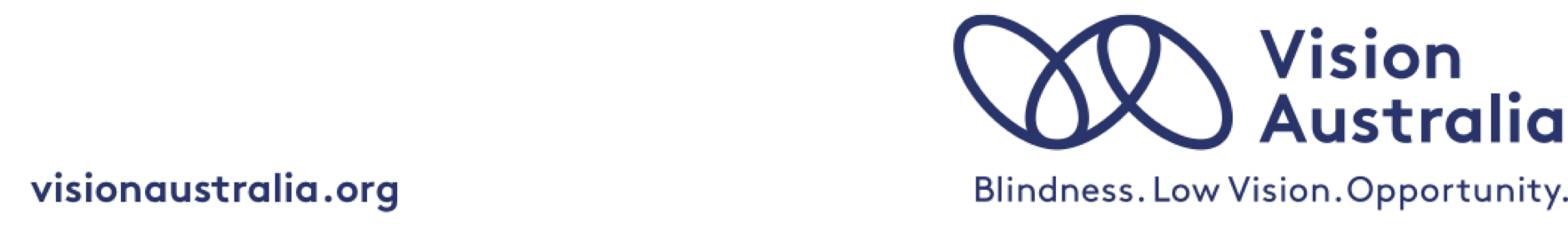 NDIS and My Aged CareAre your patients ready?Are your patients ready for NDIS or My Aged Care?The NDIS and My Aged Care offer choice and control for a person with a disability over the support and services they wish to receive to maximise their independence. Both schemes are complex and your patients may ask you for advice. To make sure they get the services that are right for them, it is essential they have a good understanding of the scheme that is appropriate to their needs.As a leading disability services provider to people who are blind or have low vision, Vision Australia is here to help. We can support your patients who have vision impairment to navigate the NDIS or My Aged Care, and access the services they need. Vision Australia has already helped many people already understand and access these schemes.Your patients deserve our hands on experienceOffer your patients the opportunity to benefit from Vision Australia’s extensive experience with the National Disability Insurance Scheme (NDIS) and My Aged Care.Our close involvement with NDIS and My Aged Care pilot programs across the country means we know how the schemes work best for patients who have low vision or are blind. Our experts will use this experience to guide your patients through the process.Research shows that people who connect with Vision Australia early achieve notably better outcomes from their plan.Your patients will benefit from having us by their side every step of the way, making sure they understand everything and all their questions are answered.Who can access NDIS and My Aged Care?What does Vision Australia do?About two thirds of people with vision loss are over the age of 65. Main causes and effects of vision conditions include age-related macular degeneration, diabetic retinopathy, glaucoma and cataracts. Acquired brain injury caused by accident, stroke or degenerative neurological disease can also cause vision loss.Vision loss can dramatically impact a person’s life, and everyday activities may seem difficult. With the right support and advice, people can continue to do the things they enjoy and remain independent.Vision Australia is a for-purpose organisation that takes a person-centred approach to the delivery of disability services to people with vision impairment.We can help your patients, of all ages, who have a vision impairment participate in all aspects of life. Your patients can access a range of specialised vision loss services including:Falls preventionEarly childhood interventionHome safety and independenceAssistive technology training and equipmentVision loss support for people with chronic disease such as diabetesNeuro-mobility including post acquired brain injury, stroke or multiple sclerosis.How to refer your patients to Vision AustraliaVision Australia can support your patients to navigate the NDIS or My Aged Care, and understand and manage vision impairment.Make a referralEmail: referrals@visionaustralia.orgOnline: visionaustralia.org/referralFax 1300 84 73 29Your patients can contact Vision Australia directlyYour patients can contact our NDIS and My Aged Care experts for a free consultation.  Phone: 1300 88 70 58Vision Australia has 28 metro and regional centres around the country. We can meet your patients wherever they feel most comfortable including their home, workplace or local community.Find out morevisionaustralia.orgEmail: info@visionaustralia.orgfacebook.com/VisionAustraliatwitter.com/visionaustraliaVision Australia acknowledges the support of state and commonwealth governments.   For full acknowledgements visit www.visionaustralia.org/gvtfundingNDISMy Aged CareAgeUnder 65Over 65 or 50 years and older for people of Aboriginal and Torres Strait Islander heritage)FunctioningHave a significant and permanent disability including blindness and low vision that affects their functioningRequires some support or care for safety and independence. A person with blindness or low vision qualifies for supportResidencyMust be an Australian citizen and live within a relevant NDIS launch area for at least 12 months before NDIS becomes operational in the areaMust live in AustraliaTake note: At this stage only people who have not previously accessed aged care support and those whose needs have recently changed must go through the My Aged Care process